TABLA ÎNMULȚIRII CÂND UNUL DIN FACTORI ESTE 5Categoria de vârstă: 9-12 aniAutori: Trâncă RamonaLICEUL TEHNOLOGIC SPECIAL PENTRU DEFICIENȚI DE AUZ CLUJ-NAPOCACompetențe: Elevii vor învăța tabla înmulțirii cu 5Elevii vor știi să opereze cu factorul 5 în diferite contexte concrete sau  abstracteElevii vor câștiga încredere în capacitățile lor de calcul matematicCompetențe conform curriculumului european:http://eur-lex.europa.eu/legal-content/EN/TXT/?uri=LEGISSUM%3Ac11090Evaluare formativă:Realizarea mulțimilor de 5 elementeUtilizarea metodei de adunare repetată a unui termenTransferul rezultatului obținut prin adunarea repetată ca produs al unui exercițiu de înmulțire când unul din factori este 5Evaluare sumativă:Rezolvarea de exerciții de  înmulțire când unul din factori este 5Vocabular/Cuvinte-cheie:mulțimi, elemente ale unei mulțimi, tabla înmulțirii, adunarea repetatăScurtă descriere a contextului/scenariului educațional:Elevii vor viziona filmul video cu activitatea de înmulțire când unul din factori este 5. Li se va cere elevilor, comunicând în limbaj mimico-gestual, să identifice câte 5 obiecte din sala de curs. Vor primi diferite jucării, obiecte, bețișoare și vor fi încurajați să numere/obțină mulțimi de câte 5 elemente. Bețișoarele vor fi legate/unite pentru a obține mănunchi de câte 5. Activitățile se vor organiza progresiv pornind de la numărarea elementelor, evidențierea multiplilor de 5, adunarea repetată cu termenul 5. În final se va trece la realizarea transferului de la adunarea repetată la tabla înmulțirii cu 5.Materiale necesare:Bețișoare din lemn sau plastic, pahare de unică folosință, bandă adezivă, elastice, marker, foarfecă, cretă Sugestii pentru utilizarea limbajului mimico-gestual: indicarea tururor etapelor învățării în limbaj mimico-gestualutilizarea termeni matematici în limbaj mimico-gestualColorează  al cincilea fruct  .                          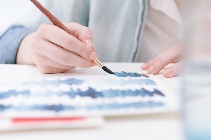 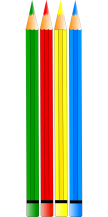 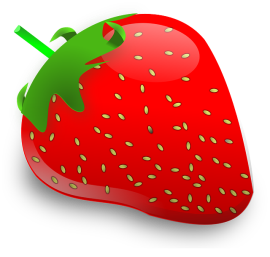 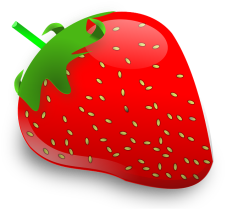 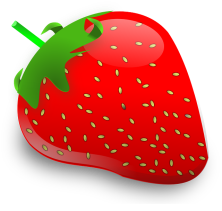 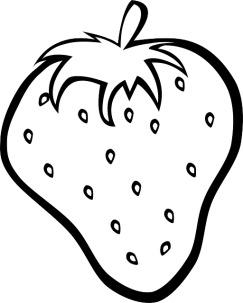 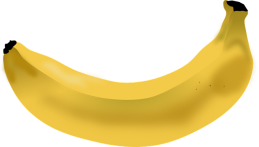 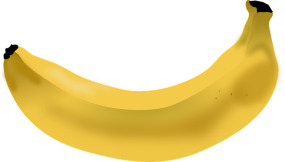 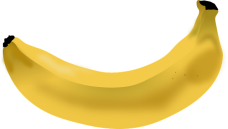 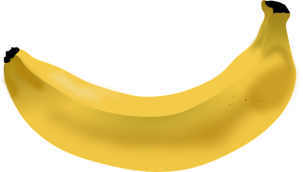 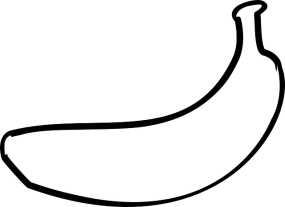 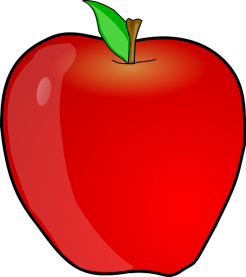 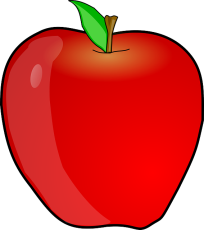 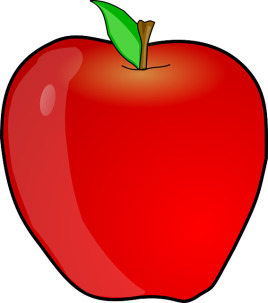 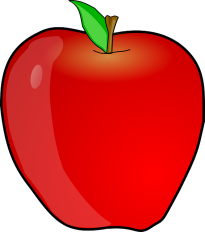 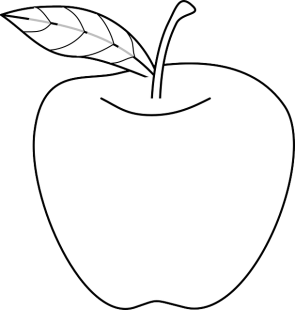 2 . Încercuiește elementele din aceeași categorie.Exemplu: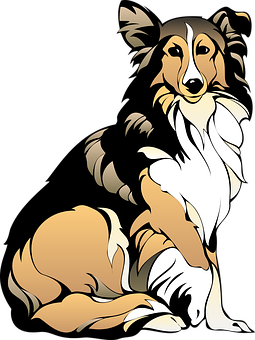 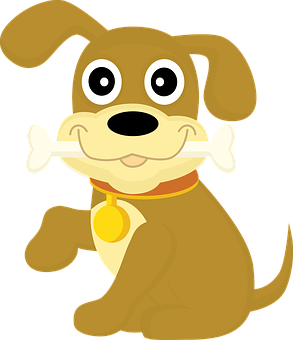 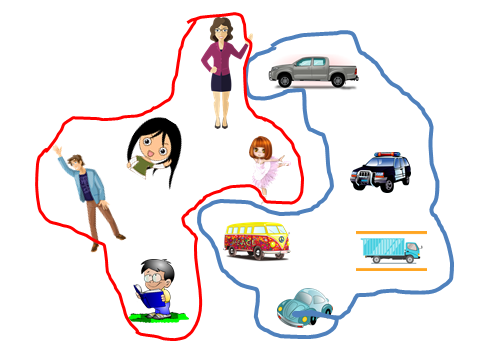 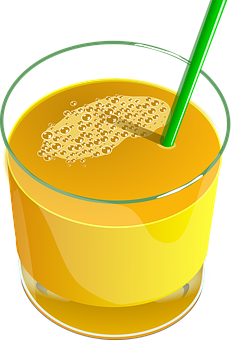 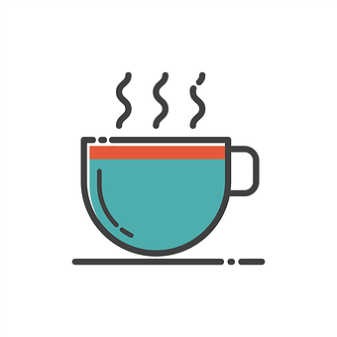 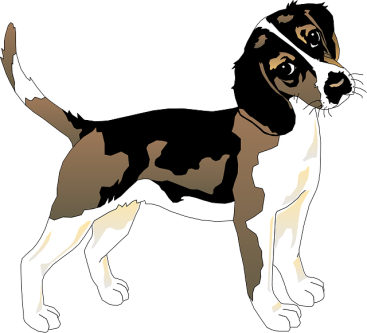 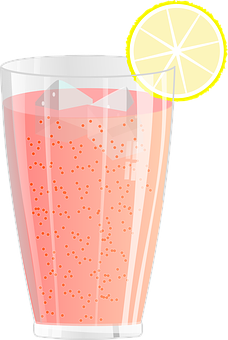 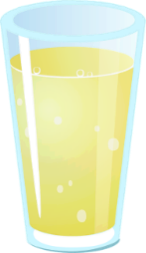 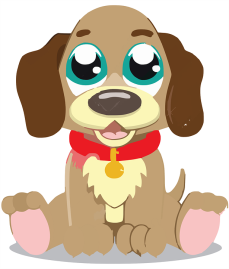 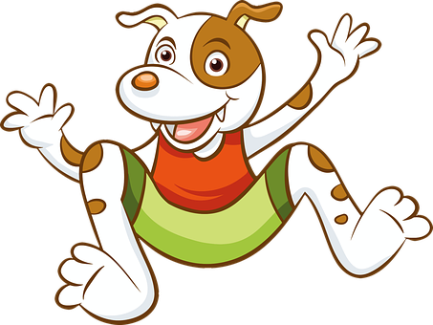 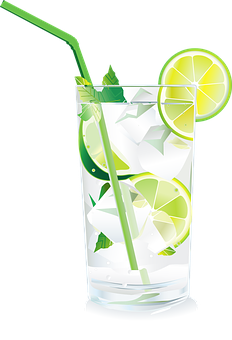 3 . Completează fiecare mulțime astfel încât să conțină câte 5 elemente.      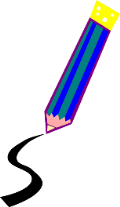 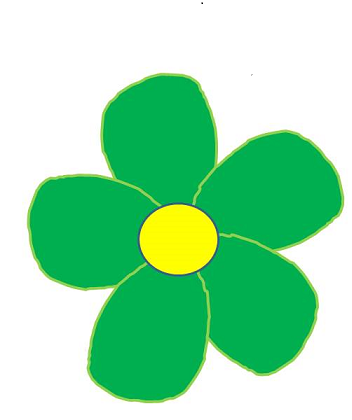 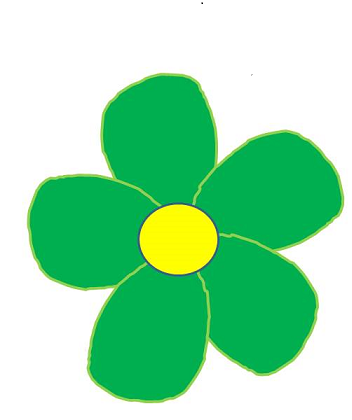 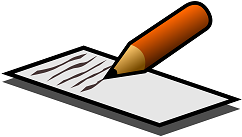 4 . Completează șirurile de numere . În ordine   crescătoare   .                                                         	         1    2    3     4     5 . 1    __    __    __   5.                  b)  1    __   3    __      5.                  __    2    __    4   __.                  d) 1    __     __     4   __.e)1    __     __   4    __.                   f)  __   __   __   __   __ . În ordine   descrescătoare .                                  5   4   3    2   1  a) 5    __    __   __    1.                   b) 5    __   3    __      1.   c)__  4    __    2    __.                    d)  __   4    __    __    1.e)5  __    __    2    __.                    f) __    __   __   __   __. C .  Completează șirurile lacunare.1  2  3  4  __   6  7  8  9   ___   11  12  13  14  ___  16  17  18  19 ___ .b)   33  34 __  36  37 38  39  ___  41  42  43   44 ___ 46  47  48  49 __  51.   c)   18  19 __  21 ___   ___   ___  ___  26  27  28  ___  ___  31  32  33  34.D.Completează șirul de numere din 5 în 5.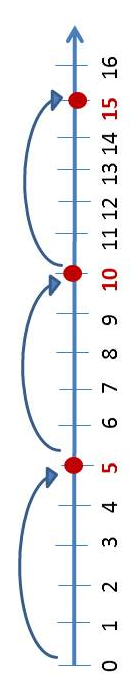   Exemplu :   5,   10,   15,   20………… 5,  10,  __ ,  __ ,  25,  __,  35 .  20,  __,  30  ,  __, 40 ,  __,  50 . 10,  __,  20  ,  __, __ ,  __,  40 .50,  45 ,  __  , 35 , __ ,  __, 20 .  5 . Numără animalele din cele două mulțimi.    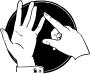 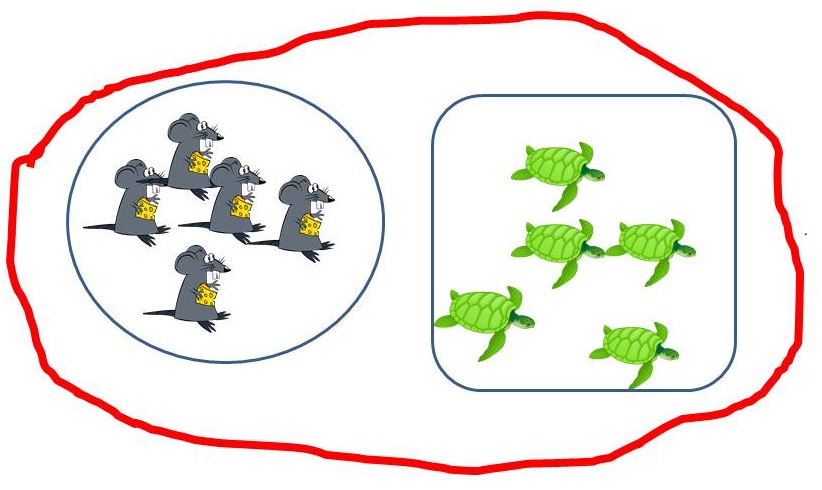 Adună bețișoarele și scrie rezultatul.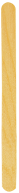 6. Scrie rezultatul adunărilor de mai jos :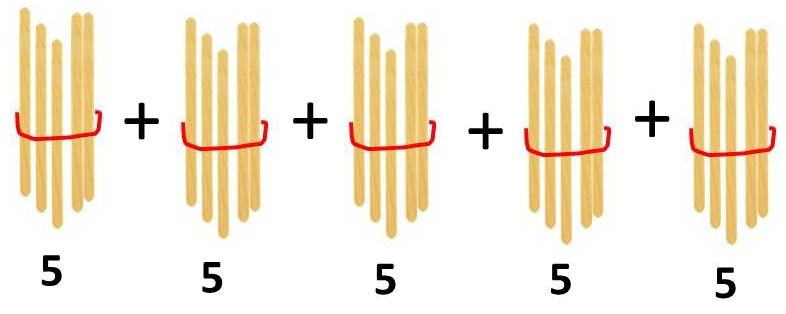   5+5+5 =   5+5+5+5+5+5 =  5+5+5+5 =  5+5+5+5+5+5+5+5+5 =  5+5=  5+5+5+5 +5 =  5+5+5+5+5 +5+5 =  5+5+5+5+5+5+5+5+5+5  =  5+5+5+5+5+5+5+5 =7. Adună, apoi scrie operația de înmulțire.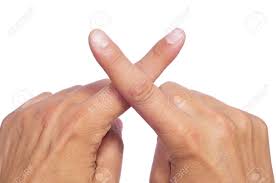 Exemplu :       5+5+5= 15                                                              	      3    X     5   =    1    5    Observă imaginile și scrie operația de înmulțire. Exemplu : 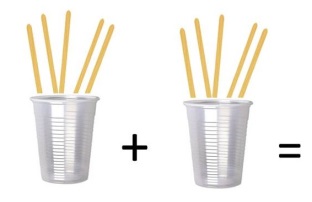 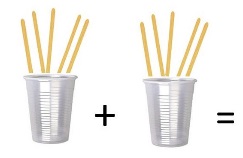 Unește operația de înmulțire cu rezultatul potrivit :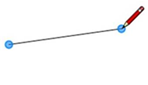 Scrie rezultatul înmulțirilor :                                           = ?Link-uri/Resurse utile:www.freepik.com www.pixabay.com